大连化物所气排球竞赛规则依据中国排球协会2017年发布的气排球比赛规则修改1.比赛场地和球网（1）比赛场地为长12米、宽6米的矩形。由球网和中线将场地平分成长6米、宽6米的两个场区。每个场区各画一条距离中线2米的进攻线，进攻线（包括进攻线宽度）前为前场区，进攻线后为后场区。（2）球网高度男子为2.0米，女子为1.8米，在球网与边线的相交处设置垂直于地面的标志杆，高出球网1米。2.球队组成参赛队由10人组成（包括领队和教练员）。3.比赛方法（1）比赛采用每球得分制，即胜一球得一分。（2）比赛采用三局两胜制，胜两局的队为胜一场。第1、2局先得21分同时超过对方2分为胜一局，当比分20:20时，比赛继续进行至某队领先两分为胜一局。决胜局（第三局）先得15分同时超过对方2分的队获胜，当比分14:14时，比赛继续进行至某队领先两分获胜。得一分：球落在对方场区；对方犯规；对方受到判罚。某队未准时到达比赛场地，或迟到十分钟，或比赛人数不整，均视为弃权，对方以每局21:0的比分和2:0的局分获胜。4.比赛组织比赛开始前和决胜局开始前，由主裁召集双方队长抽签。获先者选择其中一类：（A）发球或接发球；（B）场区。另一方可挑选余下部分。（2）每队场上必须始终保持5名队员的比赛阵容。发球队员击球时，双方队员(发球队员除外)必须在本场区内按轮转次序站位。队员位置：靠近球网2号位（右）、3号位（中）和4号位（左）三名队员为前排队员，另外二名队员1号位（右）和5号位（左）为后排队员，如图1。5号位与4号位同列，1号位与2号位同列。同列前排队员至少有一只脚距中线更近，同排左（右）侧队员至少有一只脚距左（右）边线更近。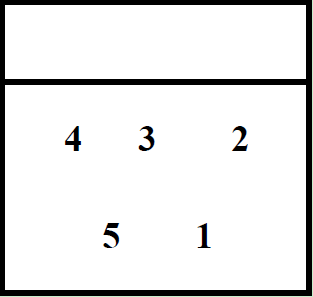 图1 五人制场上队员位置图某队得1分，同时得发球权后，所有队员必须按顺时针方向轮转一个位置，由2号位队员轮转至1号位发球。轮转错误，该队失1分，由对方发球；队员的错误轮转次序必须纠正。记录员应准确地确定其错误何时发生，从而取消该队自犯规发生后的所有得分，对方得分仍然有效。5.比赛行为（1）界内球：球触及比赛场区的地面包括界线为界内球。（2）界外球：球接触地面的部分完全在界线以外；球触及场外物体、天花板或非场上人员等；球触及标志杆、以及标志杆以外的球网、网绳或网柱；球的整体从网下穿过；球的整体越过中线的延长线。（3）比赛中队员任何身体部位与球的触及都视为击球。每队最多击球三次,无论是主动击球或被动触及，均作为该队的一次击球。一名队员不得连续击球两次。两名或三名队员可以同时触球。同队的两名(或三名)队员同时触到球时，被记为两次(或三次)击球(拦网除外)。如果只有其中一名队员触球，则只记一次。两名不同队的队员在网上同时触球，比赛继续进行，获球一方可再次击球三次。如果该球落在某方场区之外，判对方击球出界。击球时允许身体不同部位在一个动作中连续触球。 （4）击球犯规：“四次”，一个队连续触球四次；“持球”，没有将球击出，造成接住或抛出；“连击”，一名队员连续击球两次或球连续触及其身体的不同部位（一个动作除外）。（5）球网附近的犯规：“触网”，比赛过程中在任何情况下都不得触网；除脚外身体任何其它部位触及对方场区，或脚整体越过中线；在对方场区触球或触及对方队员。（6）发球队员必须在主裁鸣哨后8秒钟内将球击出。发球队员将球抛起，未触及发球队员而落地，允许再一次发球，时间连续计算在8秒钟内。发球队员在裁判员允许发球鸣哨的同时或之前发球，则重新发球。（7）进攻性击球：除发球和拦网外，所有直接击向对方的球都是进攻性击球。进攻性击球的限制：进攻线后（后场区），队员可以对任何高度的球完成进攻性击球，但击球起跳时脚不得踏及或越过进攻线；队员可以在进攻线前（前场区）完成进攻性击球，但球的飞行轨迹必须高于击球点，有明显向上的弧度过网进入对方场区（前场区不能扣球，后场才能扣球）；接发球队队员不能对在本场区内高于球网上沿的对方发球完成进攻性击球。（8）拦网犯规：后排队员拦网；拦对方的发球；拦网队员过网拦网，在对方进攻性击球同时或之前触球。6.比赛间断在比赛死球时，裁判员鸣哨发球前，教练员或场上队长用正式手势，请求暂停或换人。（1）暂停：每局比赛每队最多请求两次暂停，每次暂停时间为30秒。（2）换人：每局比赛每队最多换人5人次。场上队员只能下场一次，他再次上场比赛时，只能回到替换他的队员的位置； 替补队员只能上场比赛一次，可以替换任何一个主力队员，只能由被他替换下场的队员来替换。（3）局间休息与交换场区：每局结束后休息3分钟。第一局结束双方交换场区；决胜局中某队获得8分后双方交换场区，不休息，队员在原来的位置继续比赛。如果没能及时交换场区，应在此错误被发现时立即进行交换，保留交换场区时两队已得比分。